Управляющая компания  ООО «Жилкомсервис №2 Калининского района»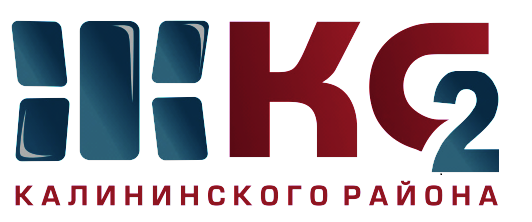 Проведение текущего ремонта общего имущества МКД по ООО "Жилкомсервис № 2  Калининского района"Проведение текущего ремонта общего имущества МКД по ООО "Жилкомсервис № 2  Калининского района"Проведение текущего ремонта общего имущества МКД по ООО "Жилкомсервис № 2  Калининского района"Проведение текущего ремонта общего имущества МКД по ООО "Жилкомсервис № 2  Калининского района"Проведение текущего ремонта общего имущества МКД по ООО "Жилкомсервис № 2  Калининского района"Проведение текущего ремонта общего имущества МКД по ООО "Жилкомсервис № 2  Калининского района"Проведение текущего ремонта общего имущества МКД по ООО "Жилкомсервис № 2  Калининского района"Проведение текущего ремонта общего имущества МКД по ООО "Жилкомсервис № 2  Калининского района"Проведение текущего ремонта общего имущества МКД по ООО "Жилкомсервис № 2  Калининского района"Проведение текущего ремонта общего имущества МКД по ООО "Жилкомсервис № 2  Калининского района"за период с 16.12.2019 по 20.12.2019за период с 16.12.2019 по 20.12.2019за период с 16.12.2019 по 20.12.2019за период с 16.12.2019 по 20.12.2019за период с 16.12.2019 по 20.12.2019за период с 16.12.2019 по 20.12.2019за период с 16.12.2019 по 20.12.2019за период с 16.12.2019 по 20.12.2019за период с 16.12.2019 по 20.12.2019за период с 16.12.2019 по 20.12.2019Адреса, где проводится текущий ремонтАдреса, где проводится текущий ремонтАдреса, где проводится текущий ремонтАдреса, где проводится текущий ремонтАдреса, где проводится текущий ремонтАдреса, где проводится текущий ремонтАдреса, где проводится текущий ремонтАдреса, где проводится текущий ремонтАдреса, где проводится текущий ремонтАдреса, где проводится текущий ремонткосметический ремонт лестничных клетокосмотр и ремонт фасадовобеспечение нормативного ТВРгерметизация стыков стенов. панелейремонт крышликвидация следов протечекустановка энергосберегающих технологийремонт квартир ветеранам ВОВ, инвалидов, малоимущих гражданпроверка внутриквартирного оборудованияУправляющая компания, ответственная за выполнении работ12345678910С. Ковалевской, д. 12 корп. 1 - 4 пар в работеНауки пр., д. 31 - работы законченыВавиловых, д. 5 корп. 1 - 2 пар - в работеЛиквидация граффити - Непокоренных, 9/2,9/4,9/3Науки пр., д. 31/4 кв. 57 - в работеВеденеева, д. 4Светлановский пр., д. 46 кв. 203Установка окон ПВХ - Байкова, д. 17 корп. 1Гражданский пр., д. 73 - установка энергосберегающих светильников на лестничных клеткахБутлерова, д. 32 - проверка и ремонт внутридомового газового оборудованияООО «Жилкомсервис №2 Калининского района»